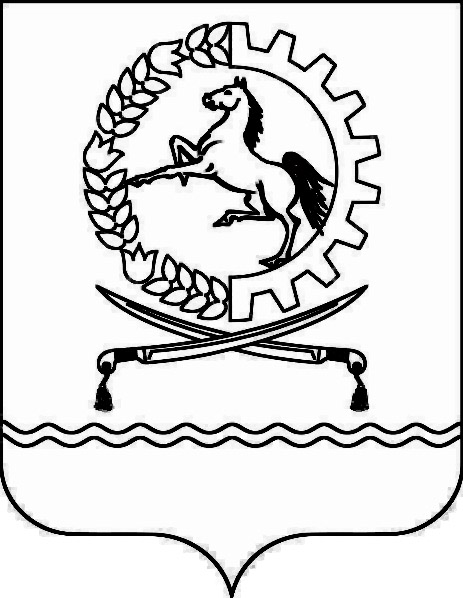 АДМИНИСТРАЦИЯОРЛОВСКОГО  РАЙОНА  РОСТОВСКОЙ  ОБЛАСТИПОСТАНОВЛЕНИЕ12.01.2021					№ 01				п. ОрловскийО внесении изменений в постановление Администрации Орловского района от 01.02.2018 №73В целях обеспечения исполнения бюджета Орловского района  на текущий финансовый год и плановый период Администрация Орловского района постановляет:1. Внести в постановление Администрации Орловского района от 01.02.2018 № 73 «О мерах по обеспечению исполнения бюджета Орловского района» изменения согласно приложению.2. Настоящее постановление вступает в силу со дня его официального обнародования и распространяется на правоотношения, возникшие с 1января 2021 г.3. Контроль за выполнением настоящего постановления возложить
на заведующего финансовым отделом Администрации Орловского района Лячину Е.А.Глава АдминистрацииОрловского района 							Ю.В. ХаренкоУправляющий делами Администрации Орловского района				З.Н. ДегтяреваПриложениек постановлениюАдминистрации Орловского районаот 12.01.2021 № 01 ИЗМЕНЕНИЯ,вносимые в постановление Администрации Орловского районаот 01.02.2018 № 73 «О мерах по обеспечению исполнения  бюджета Орловского района»1. . В пункте 8 слова «в целях достижения результатов региональных проектов, направленных на реализацию федеральных проектов, входящих в состав национальных проектов, определенных Указом Президента Российской Федерации от 7 мая 2018 г. № 204 «О национальных целях и стратегических задачах развития Российской Федерации на период до 2024 года» исключить.Управляющий деламиАдминистрации Орловского района                                        З.Н.Дегтярева